Rakesh Nair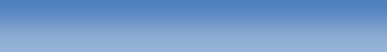 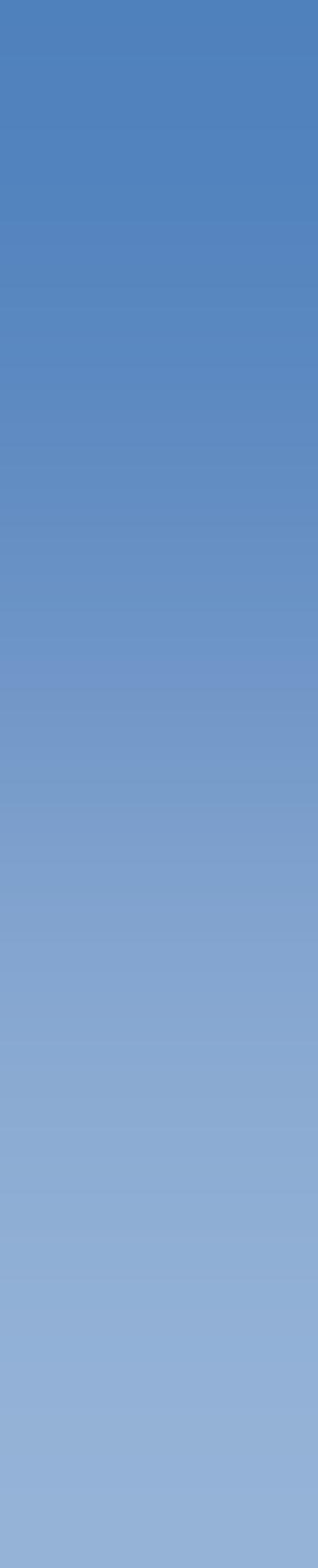 Email: rakesh-390111@2freemail.com Skills:Process:•ITIL V3 EXIN CertifiedTechnology:CompTIA A+ CertifiedMTA-Network FundamentalsApplications:MS OfficeAdobe Captivate 8.0Adobe PhotoshopMS VisioSummarySeasoned IT professional with the ability to handle job responsibilities associated with training, coaching and management. Strong appetiteto learn new technology. Ability to thrive in fast paced environments while remaining focused on attaining organizational objectives.Work HistoryJan.2018 – May 2018 Training program Coordinator (on Contract)Organization: Flipkart Internet Pvt. Ltd.- Bangalore, IndiaEnd to end support of interventions from a program management perspective.Proven Knowledge and Management of the full life cycle of training coordination including calendar scheduling, training record administration, training reporting, training design, delivery and evaluation analysisMeasuring and reporting on training participation, standards and successesExcellent written and verbal communication skillsCreate Dashboards and to track progress on various training programs offered, overall coverage, tracking feedback or any other metrics agreedCreating various Presentations for business-based updates/Tower reviewsMaintaining training feedback for internal / external programsMaintaining Online Programs Tracking and Pre and Post CommunicationCreation of E-learning modules. Need based Content curation for programs (articles, videos, learning bytes, online courses)Managing LMSFacilitate instructor led training (ILT) and virtual trainingsProject/Program Management skillApr.2012 - Oct.2017 L&D Delivery Specialist (Technical Trainer) Organization: HP Inc. (post separation from Hewlett Packard company in Sep 2015)- Bangalore, IndiaLead and coordinate technical training programs for competency development and career enhancement.Coordinate with Product support manager to understand the roadmap of New products (NPI’s) and ensure training on newly introduced features and top known issues for remote support engineers with 100% coverage.Liaise with Tech marketing and level 2 support team.Design training content using Adobe Captivate and develop visual aidsCoordinate with Operations to finalize training plan. Ability to discuss complex technical issues in layman’s term.Monitor and ensure progress of training as per schedule, report status of completion and review assessment.Performance review with Ops Managers.Review inputs from Customer Satisfaction Survey (CSAT/NPS) and design up-skill, cross-skill and refresher classroom trainings wherever necessary.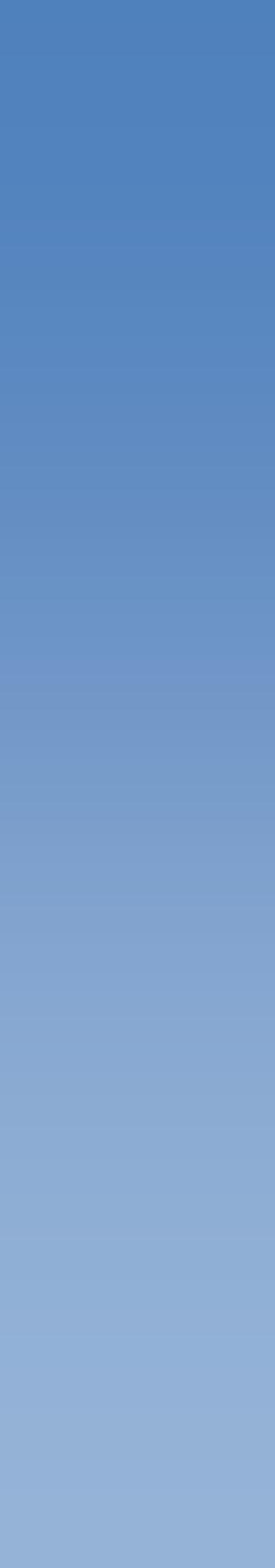 EducationalQualificationFirst class bachelor’s degree in Science (Physics) from Mahatma Gandhi University, Kottayam, Kerala State, IndiaLanguages•English• HindiHobbies•Playing Chess•Cricket•MusicPrepare and circulate control reports to stakeholders for various trainingSuggest plans to improve customer satisfaction score to Operations and Product Support Manager.Facilitate internal technical certifications programs.Conduct new hire trainings and TTT session.Trained engineers on Technical issues associated with printer hardware, software,MFP’s, scanners and its softwareTrained engineers from APAC, NA, EMEA regionConducted different training projects for individual performance enhancement.Apr.2008-Mar.2012 Technical Support Engineer III Organization: Hewlett Packard Global soft Pvt. Ltd., Bangalore, IndiaHandle Level 2 (Escalation) help desk tickets on Printers/laptops/desktops/mobility/MFPLead team of 7 engineers for Level 1 support. Subject matter expert (SME) for different product linesProvide on the job training to new hires.Report SLAs, KPI and performance dashboards to management.Prepare and publish technical articles for knowledge base.SPOC for all new products launched.Member of HPGT (HP Guided Troubleshooting) Project to review contents of technical articles submitted in centralized knowledge base and provide inputs for content modification where ever necessary and recommend for deletion of unused or outdated articles.In depth knowledge on HP LaserJet, all-in-one’s, Multifunction peripherals (MFP) printers, ADF, Stapler Stacker, Scanjet’s, desktops, LaptopsPart of various roadshows conducted based on new products launchedThrough understanding of paper path troubleshooting and various components within the printer. Also troubleshooting issues associated with Operating system, networking, applications and print driver.Configuring printer on virtual machine (VMware/hypervisor)Supported North America & EMEA regionOct.2006-Mar.2008 Technical Support Engineer II Organization: Hewlett Packard Global soft Pvt. Ltd., Bangalore, IndiaProvide technical support on various HP commercial products.Perform Quality Check on help desk tickets handled by peers.In Depth knowledge on Desktop/Laptop/Printer hardwareConfiguring MFP's on network using LDAP. Monitoring multiple units using HP Web JetAdmin tool. Cloud based e-print serviceTroubleshooting network devices using the tool such tcp dump, Wireshark, Analyzing IDR Logs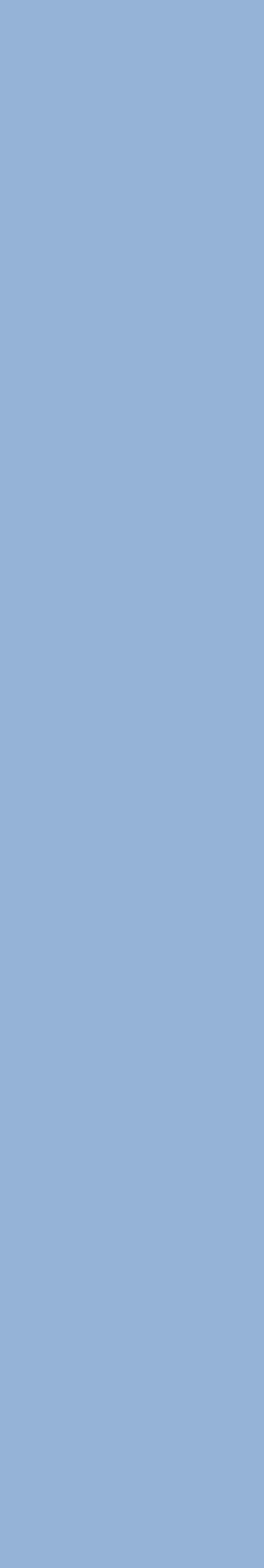 Troubleshooting Desktop hardware using Vision Diagnostics / HP UEFI Hardware diagnostics. BIOS Recovery, Blue dump analysis etc.Supported customers from North America regionSep.2004-Oct.2006 Helpdesk EngineerOrganization: Sutherland Global ServicesProvide voice based and remote technical support on installation and upgrade of antivirus software with expertise on firewalls and configurationKnowledge on Norton Internet security, Norton Removal tool, Norton Ghost, Norton 365, Knowledge on Windows / LinuxSupported customers from North America regionDeclarationI hereby declare that the information furnished above is true to the best of my knowledge. I do hereby declare that above particulars of information and facts stated are true, correct and complete to the best of my knowledge and belief.Rakesh Nair